PROIECT DIDACTICClasa a VII-aInformatică și T.I.C.Proiect didactic realizat de Sorinela Manuela Brumă, profesor Digitaliada, revizuit de Radu Tăbîrcă, inspector școlar InformaticăTextul și ilustrațiile din acest document sunt licențiate de Fundația Orange conform termenilor și condițiilor licenței Attribution-NonCommercial-ShareAlike 4.0 International (CC BY-NC-SA 4.0) care poate fi consultată pe pagina web https://creativecommons.org/licenses/by-nc-sa/4.0/Disciplina opțională: Informatică și Tehnologia InformațieiClasa: a VII-aLecția: Microsoft Word - Inserarea tabelelor în documentTipul lecției: mixtăScopul lecţiei: Formarea deprinderilor de utilizare a tabelelor folosind aplicația Microsoft Word (pentru Android)Competențele specifice:1. Editarea/tehnoredactarea de documente utilizând aplicații specializate2. Elaborarea unor materiale utile pentru situații cotidiene folosind aplicațiile studiateCompetențe derivate:C1 - să identifice instrumentele specifice lucrului cu tabele în aplicația Microsoft Word (pentru Android) C2 - să creeze un tabel C3 - să realizeze operații de editare la nivel de tabel și la nivel de celulă C4 - să formateze datele în tabelC5 -  să realizeze o aplicație (cu tabel) pe baza unor condiții precizate Strategii didactice:- Metode şi procedee: explicația, demonstrația, conversația, conversația euristică, exercițiul, învățarea dirijată, observarea sistematică- Mijloace de învăţământ: tabletă/laptop, videoproiector, fişe de lucru- Forme de organizare: frontală, individuală Bibliografie:*Informatica pentru gimnaziu, Emanuela Cerchez, Marinel Șerban, Editura Polirom, Iași 2002*WORD 2000 pentru copii, P. M. Heathcote, J. M. Vincent, Editura All, București, 2002SCENARIUL DIDACTICFișa de lucru  1Creaţi un tabel cu următoarea structură:*completaţi tabelul cu numele şi situaţia şcolară a cinci colegi;* colorați diferit elevul cu notele cele mai mari și pe cel cu notele cele mai mici;Fișa de lucru 2Identificați, cu ajutorul tabletei/computerului, acțiunile  fiecărui buton din tabelul de mai jos.Completați tabelul cu acțiunile corespunzătoare fiecărui buton, conform modelului din primul rând.EtapelelecțieiTimpCompetențe derivateActivitatea profesoruluiActivitatea elevilorMetode forme de organizareMoment organizatoric2Salutul. Verificarea prezenței elevilor. Pregătirea materialelor necesare lecției.Salută profesorul. Își organizează locul de lucru.conversațiaVerificarea cunoștințelor/ deprinderilor din lecția anterioară 15Solictă răspunsuri referitoare la tema abordată ora anterioară, pe bază de întrebări.Răspund la întrebăriconversațiaCaptarea atenției3Prezintă o filă dintr-un calendar și explică elevilor că se pot crea astfel de calendare cu ajutorul tabelelor din editorul de texte Word.   Solicită elevilor să identifice care sunt obiectele Word pe care le conține caledarul. - urmăresc explicațiile- oferă răspunsuriconversația euristicăexplicațiaDirijarea învățării20C1C2C3C4Comunică elevilor tema şi obiectivele operaționale ale lecţiei curente.Solicită elevilor definirea/caracterizarea noțiunii  de tabel și exemplificarea unor domenii de aplicație (discipline la care s-a mai utilizat această noțiune).Prezintă elementele teoretice Definiție:Tabelul este un obiect complex alcãtuit din rânduri şi coloane. Unitatea de bază a tabelului este celula, care se aflã la intersecţia unui rând cu o coloanã a tabelului. Fiecare celulă este independentă de celelalte şi poate conţine: texte, numere, imagini, formule. Pentru a insera un tabel se poate proceda în unul dintre următoarele moduri:se plasează cursorul de scriere în locul unde dorim să fie inserat tabelul și apoi din meniul Table, se selectează opțiunea Inserare Tabel...din care se alege nr.coloane si nr.linii.După acționarea butoanelor de comandă OK în document va fi inserat un tabel care are caracteristicile alese.din bara de butoane standard, butonul Insert Table provoacă aparitia unei casete modificabile care simulează un tabel; prin tragere cu butonul stânga al mouse-lui se stabilește nr.de linii și coloane al tabelului. In momentul când este eliberat butonul mouse-lui, tabelul este inserat în document într-o formă standard, care poate fi modificată.c)  se  execută clic buton dreapta în document, apoi din meniul care apare selectam opțiunea Draw Table. Distribuie elevilor Fișa de lucru  1 și oferă explicații privind cerințele acesteia referitoare la: 1. Crearea unui tabel utilizând aplicația Microsoft  Word (versiunea pentru Android): se realizează meniul Inserare – Tabel.  La selectarea tabelului se activează, în bara de meniuri, meniul TABEL.2. Editare la nivel de tabel și la nivel de celulă- Modalități de selectare în tabel:-Prezentarea meniului TABEL:notează titlul și obiectivele lecțieioferă răspunsuriurmăresc explicațiile profesorului și notează în caiete- notează în caiete- urmăresc explicațiile- deschid aplicația Microsoft Word și urmăresc pe tabletă, concomitent cu prezentarea profesorului, facilitățile meniului Tabel- creează un tabel predefinit, cu trei rânduri și trei coloane- exersează operațiile de selectare tabel- urmăresc explicațiile profesorului și imaginile proiectate pe ecran ;- testează funcțiile butoanelor - solicită explicații, când este cazul.- exersează operațiile de editare la nivel de tabel și la nivel de celulă - urmăresc explicațiile profesorului și imaginile proiectate pe ecran privind opțiunile de  formatare a datelor în tabel- exersează operațiile de formatare a datelorexplicațiaconversațiaactivitate frontalăexplicația,conversațiademonstrațiaînvățarea dirijatăexercițiulactivitate individualăExplicația,demonstrația,învățarea dirijată exercițiulActivitatefrontală și individualăExplicația,demonstrațiaînvățarea dirijatăexercițiulActivitatefrontală șiindividualăRealizarea feedback-ului8C5- Oferă explicații pentru rezolvarea sarcinilor de lucru din Fișa de lucru 1;- Sprijină elevii care întâmpină dificultăți sau lucrează mai lent.- Realizează evaluarea activității prin apreciere verbală în baza observării sistematice a elevilor- Finalizează sarcinile de lucru din Fișa de lucru 1conversațiaaplicația practicăTema pentru acasă2 Distribuie fișa de lucru 2 și oferă explicații pentru rezolvarea ei.- Ascultă explicațiileNr Crt.Nume și prenumeDisciplinaDisciplinaDisciplinaDisciplinaDisciplinaDisciplinaNr Crt.Nume și prenumeMatematicăMatematicăLb. RomânaLb. RomânaInformaticăInformaticăNr Crt.Nume și prenumeoraltezaoraltezaoraltezaIonescu Ionel9787109Nr crt. ButonAcțiune1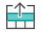 Inserare un rând deasupra rândului selectat23456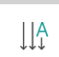 78910